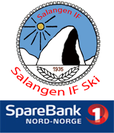 INNBYDELSE TILSONEMESTERSKAP I SALANGENSeljeskog skistadion5-6. FEBRUAR 2022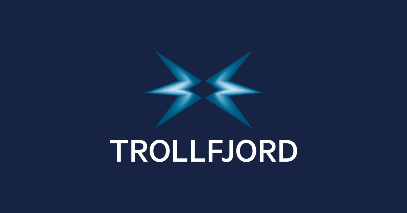 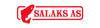 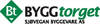 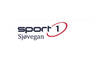 Innbydelse til sonemesterskap i Seljeskog 
5-6. februar 2022
Salangen IF-ski har gleden av å invitere til sonemesterskap på Seljeskog skistadion 5-6. februar for klasse 8 år t.o.m senior. Lørdag er det fristil individuelt og søndag fristil stafett.Rennet vil bli gjennomført iht oppdaterte og gjeldende COVID bestemmelser som er gitt for arrangement utendørs. 
Skirennet arrangeres i fristil både lørdag og søndag, start kl. 11.00 begge dager. Rennet har vanlig klasseinndeling fra og med 8 år til og med senior.                  Rennet gjennomføres med manuell tidtaking. På stafetten vil det ikke bli tatt etappetider, kun tid i mål.                                                                         Løypelengde og klasseinndeling:                                                 Lørdag:1 km fri				J/G 8-10 år.2 km fri:				J/G 11 - 12 år.3 km fri:				J/G 13 - 14 år.5 km fri:				J/G 15 -16 år og FH10 km fri:          	M/K17, M/K18, M/K19/20 og M/K seniorDet vil bli arrangert barneskirenn for aldersklassen 0-7 år. Start kl.10.30. Påmelding ved inngang til stadionområde, 50 kr.Søndag:Mix 8- 10 år:		2x2x 500mJ 11-12 år:	 		2x2x1 km 
G 11-12 år: 		2x2x1 kmJ 13-16 år:			2x2x1.4 kmG 13-16 år:		2x2x1.4 kmK Junior-senior:	3x2x1.4 kmM Junior-senior:	3x2x1.4 km  Påmelding og lisens – for løpereIndividueltPåmelding: www.minidrett.no. 
Påmeldingsfrist: Onsdag 2/5 2022 kl. 23.59. 
Etteranmeldte betaler dobbel startkontingent.

Jenter/gutter 8-16 år		kr. 130,-
Juniorer 17-20 år			kr. 150,-	
Senior						kr. 170,-.	

For løpere 13 – 25 år koster engangslisensen kr 60,-.
For løpere eldre enn 26 år koster engangslisensen kr 150,- 
Løpere uten gyldig forsikring må løse engangslisens.Tapt/ikke innlevert startnummer faktureres med kr 500.
Klubbene blir fakturert i ettertid, også for evt tapt startnr.StafettKlubbene melder på lag i Sportsadmin. Påmeldingsfrist torsdag 3/2 kl. 23.59. Endelig lagoppstilling for stafett meldes via Sportsadmin. innen 5/2 kl. 16.00. Startkontingent:Mix 8-10 år:				kr. 260,-11-12 år: 					kr. 260,-13-16 år:					kr. 260,-Junior-senior: 				kr. 300,- Startlister / ResultatlisterStartlister blir lagt ut på www.sifski.no og www.eqtiming.no  i løpet av fredag 4. februar.
Startnummer leveres ut enkeltvis ved inngang til stadionområde. 

Resultatlister er kun elektronisk og blir publisert på www.sifski.no og sif-ski sin facebookside så snart de foreligger.

   Praktisk informasjon:                     Ved tvilstilfelle vil temperaturen bli avlest lørdag morgen og lagt ut på SIF ski sin side på Facebook. Søk på Seljeskog på yr.no. ParkeringParkeringsområde 1 ved grendehuset i SeljeskogenParkeringsområde 2 til venstre for stadionområdet når du ankommer krysset inn til Seljeskog skistadion.Garderober vil ikke være tilgjengelig.WC vil være tilgjengelig i grendehuset i Seljeskog.Det tilbys ingen tilrettelegging for smøring.Det vil ikke være utdeling av saft etter målgang.Det vil ikke være kafe eller mulighet for å oppholde seg innendørs.Hver løper må uten unødig opphold levere startnummer og forlate indre stadionområde etter målgang.      Smittevern:Arrangementet følger skiforbundets koronaveileder og løpende nasjonale og lokale anbefalinger.Hvis du er syk eller har symptomer: hold deg hjemme og test deg.Hold avstand til andre.Oppretthold god hånd og hostehygiene.Ved bruk av toalett benytt munnbind om du er i nærheten av andre.  PremieringDet vil bli 100 % premiering ved målgang i alle klasser.  KontaktinfoRennleder: Kenneth Daleng, tlf: 9974744 – kvdaleng@gmail.com